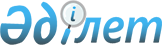 О районном бюджете на 2017-2019 годы
					
			С истёкшим сроком
			
			
		
					Решение Шиелийского районного маслихата Кызылординской области от 23 декабря 2016 года № 7/2. Зарегистрировано Департаментом юстиции Кызылординской области 30 декабря 2016 года № 5687. Прекращено действие в связи с истечением срока
      В соответствии с кодексом Республики Казахстан от 4 декабря 2008 года "Бюджетный кодекс Республики Казахстан" Закона Республики Казахстан от 23 января 2001 года "О местном государственном управлении и самоуправлении в Республике Казахстан" Шиелийский районный маслихат РЕШИЛ:
      1. Утвердить районный бюджет на 2017-2019 годы согласно приложениям 1, 2, 3 соответственно, в том числе на 2017 год в следующих объемах:
      1) доходы - 12 628 440,4 тысяч тенге, в том числе:
      налоговым поступлениям - 1 628 031 тысяч тенге;
      неналоговым поступлениям - 19 087,6 тысяч тенге;
      поступлениям от продажи основного капитала - 38 195 тысяч тенге; 
       поступлениям трансфертов - 10 943 126,8 тысяч тенге;
      2) затраты - 12 762 845 тысяч тенге;
      3) чистое бюджетное кредитование - 218 366 тысяч тенге;
      бюджетные кредиты - 272 280 тысяч тенге;
      погашение бюджетных кредитов - 53 914 тысяч тенге;
      4) сальдо по операциям с финансовыми активами - 0;
      приобретение финансовых активов - 0;
      поступления от продажи финансовых активов государства - 0;
      5) дефицит (профицит) бюджета - - 352 770,9 тысяч тенге;
      6) финансирование дефицита (использование профицита) бюджета - 352 770,9 тысяч тенге;
      поступления займов - 272 280 тысяч тенге;
      погашение займов - 53 914,6 тысяч тенге;
      используемые остатки бюджетных средств - 134 405,5 тысяч тенге.
      Сноска. Пункт 1 - в редакции решения Шиелийского районного маслихата Кызылординской области от 22.12.2017 № 18/2 (вводится в действие с 01.01.2017).


      2. Учесть нормативы распределения социального налога в размере 50 процентов в областной бюджет от поступления дохода в районный бюджет. 
      3. Учесть программы образования и организация в экстренных случаях доставки тяжелобольных людей до ближайшей организации здравоохранения, оказывающей врачебную помощь в процессе исполнения местного бюджета не подлежат секвестру.
      4. Утвердить резерв местного исполнительного органа в размере 23 085 тысяч тенге. 
      5. Утвердить расходы бюджетов аппарат акимов сельских округов и поселка на 2017-2019 годы согласно приложениям 4, 5, 6.
      6. Утвердить перечень бюджетных программ развития на 2017-2019 годы согласно приложению 7. 
       7. Утвердить распределение между поселками, сельскими округами трансфертов, передаваемые органам местного самоуправления из районного бюджета на 2017 год согласно приложению 8.
      8. Настоящее решение вводится в действие с 1 января 2017 года и подлежит официальному опубликованию. Районный бюджет на 2017 год
      Сноска. Приложение 1 - в редакции решения Шиелийского районного маслихата Кызылординской области от 22.12.2017 № 18/2 (вводится в действие с 01.01.2017). Районный бюджет на 2018 год Районный бюджет на 2019 год Список бюджетных программ на 2017 год аппаратов акимов поселков, сельских округов.
      Сноска. Приложение 4 - в редакции решения Шиелийского районного маслихата Кызылординской области от 22.12.2017 № 18/2 (вводится в действие с 01.01.2017). Список бюджетных программ на 2018 год аппаратов акимов поселков, сельских округов. Список бюджетных программ на 2019 год аппаратов акимов поселков, сельских округов. Перечень бюджетных программ районного бюджета, направленных на реализацию бюджетных инвестиции на 2017-2019 год.
      Сноска. Приложение 7 - в редакции решения Шиелийского районного маслихата Кызылординской области от 22.12.2017 № 18/2 (вводится в действие с 01.01.2017). Распределение между поселками, сельскими округами трансфертов, передаваемые органам местного самоуправления из районного бюджета на 2017 год
      Сноска. Приложение 8 - в редакции решения Шиелийского районного маслихата Кызылординской области от 22.12.2017 № 18/2 (вводится в действие с 01.01.2017).
					© 2012. РГП на ПХВ «Институт законодательства и правовой информации Республики Казахстан» Министерства юстиции Республики Казахстан
				
      Председатель сессии

      районного маслихата

А. Абдикадырова

      Секретарь районного

      маслихата

А. Оразбекулы 
Приложение 1
к решению 7 сессии Шиелийского районного маслихата
от "23" декабря 2016 года №7/2
Категория
Категория
Категория
Категория
Сумма, тысяч тенге
Класс
Класс
Класс
Сумма, тысяч тенге
Подкласс
Подкласс
Сумма, тысяч тенге
Наименование
Сумма, тысяч тенге
1.Доходы
12628440,4
1
Налоговые поступления
1628031
01
Подоходный налог
520213
2
Индивидуальный подоходный налог
520213
03
Социальный налог
419827
1
Социальный налог
419827
04
Hалоги на собственность
649441
1
Hалоги на имущество
554826
3
Земельный налог
7850
4
Hалог на транспортные средства
85870
5
Единый земельный налог
895
05
Внутренние налоги на товары, работы и услуги
27050
2
Акцизы
7000
3
Поступления за использование природных и других ресурсов
6150
4
Сборы за ведение предпринимательской и профессиональной деятельности
12800
5
Налог на игорный бизнес
1100
08
Обязательные платежи, взимаемые за совершение юридически значимых действий и (или) выдачу документов уполномоченными на то государственными органами или должностными лицами
11500
1
Государственная пошлина
11500
2
Неналоговые поступления
19087,6
01
Доходы от государственной собственности
7041
5
Доходы от аренды имущества, находящегося в государственной собственности
6965
7
Вознаграждения по кредитам, выданным из государственного бюджета
76
06
Прочие неналоговые поступления
12046,6
1
Прочие неналоговые поступления
12046,6
3
Поступления от продажи основного капитала
38195
01
Продажа государственного имущества, закрепленного за государственными учреждениями
4586
1
Продажа государственного имущества, закрепленного за государственными учреждениями
4586
03
Продажа земли и нематериальных активов
33609
1
Продажа земли
17260
2
Продажа нематериальных активов
16349
4
Поступления трансфертов 
10943126,8
02
Трансферты из вышестоящих органов государственного управления
10943126,8
2
Трансферты из областного бюджета
10943126,8
Функциональная группа 
Функциональная группа 
Функциональная группа 
Функциональная группа 
Сумма, тысяч тенге
Администратор бюджетных программ
Администратор бюджетных программ
Администратор бюджетных программ
Сумма, тысяч тенге
Программа
Программа
Сумма, тысяч тенге
Наименование
Сумма, тысяч тенге
2.Затраты
12762845
01
Государственные услуги общего характера
977888,5
112
Аппарат маслихата района (города областного значения)
22825
001
Услуги по обеспечению деятельности маслихата района (города областного значения)
22825
122
Аппарат акима района (города областного значения)
133071,5
001
Услуги по обеспечению деятельности акима района (города областного значения)
115303,5
003
Капитальные расходы государственного органа
17768
123
Аппарат акима района в городе, города районного значения, поселка, села, сельского округа
593502
001
Услуги по обеспечению деятельности акима района в городе, города районного значения, поселка, села, сельского округа
396854
022
Капитальные расходы государственного органа
28796
032
Капитальные расходы подведомственных государственных учреждений и организаций
167852
452
Отдел финансов района (города областного значения)
28798
001
Услуги по реализации государственной политики в области исполнения бюджета и управления коммунальной собственностью района (города областного значения)
27220
010
Приватизация, управление коммунальным имуществом, постприватизационная деятельность и регулирование споров, связанных с этим
10
018
Капитальные расходы государственного органа
1568
453
Отдел экономики и бюджетного планирования района (города областного значения)
30858
001
Услуги по реализации государственной политики в области формирования и развития экономической политики, системы государственного планирования
30858
458
Отдел жилищно-коммунального хозяйства, пассажирского транспорта и автомобильных дорог района (города областного значения)
19354
001
Услуги по реализации государственной политики на местном уровне в области жилищно-коммунального хозяйства, пассажирского транспорта и автомобильных дорог
19354
467
Отдел строительства района (города областного значения)
69590
040
Развитие объектов государственных органов
69590
493
Отдел предпринимательства, промышленности и туризма района (города областного значения)
13703
001
Услуги по реализации государственной политики на местном уровне в области развития предпринимательства, промышленности и туризма
13703
801
Отдел занятости, социальных программ и регистрации актов гражданского состояния района (города областного значения)
66187
001
Услуги по реализации государственной политики на местном уровне в сфере занятости, социальных программ и регистрации актов гражданского состояния
65932
003
Капитальные расходы государственного органа
255
02
Оборона
4839
122
Аппарат акима района (города областного значения)
4839
005
Мероприятия в рамках исполнения всеобщей воинской обязанности
2766
007
Мероприятия по профилактике и тушению степных пожаров районного (городского) масштаба, а также пожаров в населенных пунктах, в которых не созданы органы государственной противопожарной службы
2073
03
Общественный порядок, безопасность, правовая, судебная, уголовно-исполнительная деятельность
12392
458
Отдел жилищно-коммунального хозяйства, пассажирского транспорта и автомобильных дорог района (города областного значения)
12392
021
Обеспечение безопасности дорожного движения в населенных пунктах
12392
04
Образование
9076164,9
123
Аппарат акима района в городе, города районного значения, поселка, села, сельского округа
757605
004
Обеспечение деятельности организаций дошкольного воспитания и обучения
369642
041
Реализация государственного образовательного заказа в дошкольных организациях образования
387963
464
Отдел образования района (города областного значения)
8263889,9
001
Услуги по реализации государственной политики на местном уровне в области образования
31717
003
Общеобразовательное обучение
6388753,5
005
Приобретение и доставка учебников, учебно-методических комплексов для государственных учреждений образования района (города областного значения)
153005
006
Дополнительное образование для детей
170482
007
Проведение школьных олимпиад, внешкольных мероприятий и конкурсов районного (городского) масштаба
523
009
Обеспечение деятельности организаций дошкольного воспитания и обучения
415230
012
Капитальные расходы государственного органа
809
015
Ежемесячная выплата денежных средств опекунам (попечителям) на содержание ребенка-сироты (детей-сирот), и ребенка (детей), оставшегося без попечения родителей
15805
029
Обследование психического здоровья детей и подростков и оказание психолого-медико-педагогической консультативной помощи населению
36154
040
Реализация государственного образовательного заказа в дошкольных организациях образования
711686
067
Капитальные расходы подведомственных государственных учреждений и организаций
339725,4
465
Отдел физической культуры и спорта района (города областного значения)
45639
017
Дополнительное образование для детей и юношества по спорту
45639
467
Отдел строительства района (города областного значения)
9031
037
Строительство и реконструкция объектов дошкольного воспитания и обучения
9031
05
Здравоохранение
19
123
Аппарат акима района в городе, города районного значения, поселка, села, сельского округа
19
002
Организация в экстренных случаях доставки тяжелобольных людей до ближайшей организации здравоохранения, оказывающей врачебную помощь
19
06
Социальная помощь и социальное обеспечение
713042
801
Отдел занятости, социальных программ и регистрации актов гражданского состояния района (города областного значения)
173697
010
Государственная адресная социальная помощь
374
016
Государственные пособия на детей до 18 лет
151234
025
Внедрение обусловленной денежной помощи по проекту "Өрлеу"
22089
123
Аппарат акима района в городе, города районного значения, поселка, села, сельского округа
30708
003
Оказание социальной помощи нуждающимся гражданам на дому
30708
464
Отдел образования района (города областного значения)
10575
030
Содержание ребенка (детей), переданного патронатным воспитателям
10575
458
Отдел жилищно-коммунального хозяйства, пассажирского транспорта и автомобильных дорог района (города областного значения)
667,1
050
Реализация Плана мероприятий по обеспечению прав и улучшению качества жизни инвалидов в Республике Казахстан на 2012 – 2018 годы
667,1
801
Отдел занятости, социальных программ и регистрации актов гражданского состояния района (города областного значения)
497394,9
004
Программа занятости
160022
006
Оказание социальной помощи на приобретение топлива специалистам здравоохранения, образования, социального обеспечения, культуры, спорта и ветеринарии в сельской местности в соответствии с законодательством Республики Казахстан
43484
007
Оказание жилищной помощи
12214
008
Социальная поддержка граждан, награжденных от 26 июля 1999 года орденами "Отан", "Даңк", удостоенных высокого звания "Халық қаһарманы", почетных званий республики
162
009
Материальное обеспечение детей-инвалидов, воспитывающихся и обучающихся на дому
7244
011
Социальная помощь отдельным категориям нуждающихся граждан по решениям местных представительных органов
104425
014
Оказание социальной помощи нуждающимся гражданам на дому
60292
017
Обеспечение нуждающихся инвалидов обязательными гигиеническими средствами и предоставление услуг специалистами жестового языка, индивидуальными помощниками в соответствии с индивидуальной программой реабилитации инвалида
52275
018
Оплата услуг по зачислению, выплате и доставке пособий и других социальных выплат
2001
023
Обеспечение деятельности центров занятости населения
33111
050
Реализация Плана мероприятий по обеспечению прав и улучшению качества жизни инвалидов в Республике Казахстан на 2012 – 2018 годы
22164,9
07
Жилищно-коммунальное хозяйство
445828,4
123
Аппарат акима района в городе, города районного значения, поселка, села, сельского округа
150154
008
Освещение улиц населенных пунктов
79339
009
Обеспечение санитарии населенных пунктов
26552
011
Благоустройство и озеленение населенных пунктов
44263
458
Отдел жилищно-коммунального хозяйства, пассажирского транспорта и автомобильных дорог района (города областного значения)
961
012
Функционирование системы водоснабжения и водоотведения
673
049
Проведение энергетического аудита многоквартирных жилых домов
288
467
Отдел строительства района (города областного значения)
294713,4
003
Проектирование и (или) строительство, реконструкция жилья коммунального жилищного фонда
3483
004
Проектирование, развитие и (или) обустройство инженерно-коммуникационной инфраструктуры
181125,5
006
Развитие системы водоснабжения и водоотведения
88264,9
098
Приобретение жилья коммунального жилищного фонда
21840
08
Культура, спорт, туризм и информационное пространство
734921
123
Аппарат акима района в городе, города районного значения, поселка, села, сельского округа
265447
006
Поддержка культурно-досуговой работы на местном уровне
265447
455
Отдел культуры и развития языков района (города областного значения)
280558
001
Услуги по реализации государственной политики на местном уровне в области развития языков и культуры
16552
003
Поддержка культурно-досуговой работы
96672
005
Обеспечение функционирования зоопарков и дендропарков
7954
006
Функционирование районных (городских) библиотек
103513
007
Развитие государственного языка и других языков народа Казахстана
750
009
Обеспечение сохранности историко-культурного наследия и доступа к ним
48901
032
Капитальные расходы подведомственных государственных учреждений и организаций
6216
456
Отдел внутренней политики района (города областного значения)
71056
001
Услуги по реализации государственной политики на местном уровне в области информации, укрепления государственности и формирования социального оптимизма граждан
37385
002
Услуги по проведению государственной информационной политики
17020
003
Реализация мероприятий в сфере молодежной политики
16506
006
Капитальные расходы государственного органа
145
465
Отдел физической культуры и спорта района (города областного значения)
103591
001
Услуги по реализации государственной политики на местном уровне в сфере физической культуры и спорта
15629
005
Развитие массового спорта и национальных видов спорта
69058
006
Проведение спортивных соревнований на районном (города областного значения) уровне
1425
007
Подготовка и участие членов сборных команд района (города областного значения) по различным видам спорта на областных спортивных соревнованиях
17479
467
Отдел строительства района (города областного значения)
14269
011
Развитие объектов культуры
11800
023
Развитие объектов туризма
2469
10
Сельское, водное, лесное, рыбное хозяйство, особо охраняемые природные территории, охрана окружающей среды и животного мира, земельные отношения
267562
462
Отдел сельского хозяйства района (города областного значения)
116536
001
Услуги по реализации государственной политики на местном уровне в сфере сельского хозяйства
84352
099
Реализация мер по оказанию социальной поддержки специалистов 
32184
463
Отдел земельных отношений района (города областного значения)
14860
001
Услуги по реализации государственной политики в области регулирования земельных отношений на территории района (города областного значения)
14564
007
Капитальные расходы государственного органа
296
467
Отдел строительства района (города областного значения)
4210
010
Развитие объектов сельского хозяйства
4210
473
Отдел ветеринарии района (города областного значения)
131956
001
Услуги по реализации государственной политики на местном уровне в сфере ветеринарии
20315
006
Организация отлова и уничтожения бродячих собак и кошек
338
007
Организация отлова и уничтожения бродячих собак и кошек
3866
009
Проведение ветеринарных мероприятий по энзоотическим болезням животных
8399
010
Проведение мероприятий по идентификации сельскохозяйственных животных
2358
011
Проведение противоэпизоотических мероприятий
96680
11
Промышленность, архитектурная, градостроительная и строительная деятельность
40879
467
Отдел строительства района (города областного значения)
23758
001
Услуги по реализации государственной политики на местном уровне в области строительства
23758
468
Отдел архитектуры и градостроительства района (города областного значения)
17121
001
Услуги по реализации государственной политики в области архитектуры и градостроительства на местном уровне 
14154
003
Разработка схем градостроительного развития территории района и генеральных планов населенных пунктов
2967
12
Транспорт и коммуникации
238966
123
Аппарат акима района в городе, города районного значения, поселка, села, сельского округа
138477
013
Обеспечение функционирования автомобильных дорог в городах районного значения, поселках, селах, сельских округах
14876
045
Капитальный и средний ремонт автомобильных дорог улиц населенных пунктов
123601
458
Отдел жилищно-коммунального хозяйства, пассажирского транспорта и автомобильных дорог района (города областного значения)
100489
022
Развитие транспортной инфраструктуры
9658
023
Обеспечение функционирования автомобильных дорог
31936
045
Капитальный и средний ремонт автомобильных дорог районного значения и улиц населенных пунктов
58895
13
Прочие
141853
123
Аппарат акима района в городе, города районного значения, поселка, села, сельского округа
42982
040
Реализация мер по содействию экономическому развитию регионов в рамках Программы развития регионов до 2020 года
42982
452
Отдел финансов района (города областного значения)
23085
012
Резерв местного исполнительного органа района (города областного значения)
23085
458
Отдел жилищно-коммунального хозяйства, пассажирского транспорта и автомобильных дорог района (города областного значения)
75491
040
Реализация мер по содействию экономическому развитию регионов в рамках Программы развития регионов до 2020 года
68351
065
Формирование или увеличение уставного капитала юридических лиц
7140
493
Отдел предпринимательства, промышленности и туризма района (города областного значения)
295
006
Поддержка предпринимательской деятельности
295
14
Обслуживание долга
76
452
Отдел финансов района (города областного значения)
76
013
Обслуживание долга местных исполнительных органов по выплате вознаграждений и иных платежей по займам из областного бюджета
76
15
Трансферты
108414,5
452
Отдел финансов района (города областного значения)
108414,5
006
Возврат неиспользованных (недоиспользованных) целевых трансфертов
5780,4
016
Возврат, использованных не по целевому назначению целевых трансфертов
993,6
024
Целевые текущие трансферты в вышестоящие бюджеты в связи с передачей функций государственных органов из нижестоящего уровня государственного управления в вышестоящий
41604
051
Трансферты органам местного самоуправления
57220
054
Возврат сумм неиспользованных (недоиспользованных) целевых трансфертов, выделенных из республиканского бюджета за счет целевого трансферта из Национального фонда Республики Казахстан
2816,5
3.Чистое бюджетное кредитование
218366
Бюджетные кредиты
272280
10 
Сельское, водное, лесное, рыбное хозяйство, особо охраняемые природные территории, охрана окружающей среды и животного мира, земельные отношения
272280
462
Отдел сельского хозяйства района (города областного значения)
272280
008
Бюджетные кредиты для реализации мер социальной поддержки специалистов
272280
5
Погашение бюджетных кредитов
53914
 01
Погашение бюджетных кредитов
53914
1
Погашение бюджетных кредитов, выданных из местного бюджета физическим лицам
53914
5. Дефицит (профицит) бюджета
-352770,9
6. Финансирование дефицита (использование профицита) бюджета
352770,9
7
Поступление займов
272280
02
Договоры займа
272280
003
Займы, получаемые местным исполнительным органом района (города областного значения)
272280
16 
Погашение займов
53914,6
452
Отдел финансов района (города областного значения)
53914,6
008
Погашение долга местного исполнительного органа перед вышестоящим бюджетом
53914
021
Возврат неиспользованных бюджетных кредитов, выданных из местного бюджета
0,6
8
Используемые остатки бюджетных средств
 134405,5
01
Остатки бюджетных средств
 144627,3
001
Свободные остатки бюджетных средств
 144627,3
02
Остатки бюджетных средств на конец отчетного периода
 10221,8
001
Остатки бюджетных средств на конец отчетного периода
 10221,8Приложение 2
к решению 7 сессии Шиелийского районного маслихата
от "23" декабря 2016 года №7/2
Категория
Категория
Категория
Категория
Сумма, тысяч тенге
Класс
Класс
Класс
Сумма, тысяч тенге
Подкласс
Подкласс
Сумма, тысяч тенге
Наименование
Сумма, тысяч тенге
1.Доходы
12580065
1
Налоговые поступления
1720484
01
Подоходный налог
644692
2
Индивидуальный подоходный налог
644692
03
Социальный налог
480717
1
Социальный налог
480717
04
Hалоги на собственность
547689
1
Hалоги на имущество
458530
3
Земельный налог
14286
4
Hалог на транспортные средства
72780
5
Единый земельный налог
2093
05
Внутренние налоги на товары, работы и услуги
37464
2
Акцизы
9689
3
Поступления за использование природных и других ресурсов
6579
4
Сборы за ведение предпринимательской и профессиональной деятельности
19678
5
Налог на игорный бизнес
1518
08
Обязательные платежи, взимаемые за совершение юридически значимых действий и (или) выдачу документов уполномоченными на то государственными органами или должностными лицами
9922
1
Государственная пошлина
9922
2
Неналоговые поступления
14193
01
Доходы от государственной собственности
3990
1
Поступления части чистого дохода республиканских государственных предприятий
3434
5
Доходы от аренды имущества, находящегося в государственной собственности
500
7
Вознаграждения по кредитам, выданным из государственного бюджета
56
04
Штрафы, пени, санкции, взыскания, налагаемые государственными учреждениями, финансируемыми из государственного бюджета, а также содержащимися и финансируемыми из бюджета (сметы расходов) Национального Банка Республики Казахстан 
            126
1
Штрафы, пени, санкции, взыскания, налагаемые государственными учреждениями, финансируемыми из государственного бюджета, а также содержащимися и финансируемыми из бюджета (сметы расходов) Национального Банка Республики Казахстан, за исключением поступлений от организаций нефтяного сектора
126
06
Прочие неналоговые поступления
10077
1
Прочие неналоговые поступления
10077
3
Поступления от продажи основного капитала
32164
03
Продажа земли и нематериальных активов
32164
1
Продажа земли
10854
2
Продажа нематериальных активов
21310
4
Поступления трансфертов 
10813224
02
Трансферты из вышестоящих органов государственного управления
10813224
2
Трансферты из областного бюджета
10813224
Функциональная группа 
Функциональная группа 
Функциональная группа 
Функциональная группа 
Администратор бюджетных программ
Администратор бюджетных программ
Администратор бюджетных программ
Программа
Программа
Наименование
2.Затраты
12580065
01
Государственные услуги общего характера
691823
112
Аппарат маслихата района (города областного значения)
23409
001
Услуги по обеспечению деятельности маслихата района (города областного значения)
23409
122
Аппарат акима района (города областного значения)
131587
001
Услуги по обеспечению деятельности акима района (города областного значения)
126207
003
Капитальные расходы государственного органа
5380
123
Аппарат акима района в городе, города районного значения, поселка, села, сельского округа
383121
001
Услуги по обеспечению деятельности акима района в городе, города районного значения, поселка, села, сельского округа
383121
452
Отдел финансов района (города областного значения)
27463
001
Услуги по реализации государственной политики в области исполнения бюджета и управления коммунальной собственностью района (города областного значения)
27120
010
Приватизация, управление коммунальным имуществом, постприватизационная деятельность и регулирование споров, связанных с этим
343
453
Отдел экономики и бюджетного планирования района (города областного значения)
31792
001
Услуги по реализации государственной политики в области формирования и развития экономической политики, системы государственного планирования
31792
458
Отдел жилищно-коммунального хозяйства, пассажирского транспорта и автомобильных дорог района (города областного значения)
19674
001
Услуги по реализации государственной политики на местном уровне в области жилищно-коммунального хозяйства, пассажирского транспорта и автомобильных дорог
19674
493
Отдел предпринимательства, промышленности и туризма района (города областного значения)
13709
001
Услуги по реализации государственной политики на местном уровне в области развития предпринимательства, промышленности и туризма
13709
801
Отдел занятости, социальных программ и регистрации актов гражданского состояния района (города областного значения)
61068
001
Услуги по реализации государственной политики на местном уровне в сфере занятости, социальных программ и регистрации актов гражданского состояния
61068
02
Оборона
4003
122
Аппарат акима района (города областного значения)
4003
005
Мероприятия в рамках исполнения всеобщей воинской обязанности
3687
006
Предупреждение и ликвидация чрезвычайных ситуаций масштаба района (города областного значения)
316
03
Общественный порядок, безопасность, правовая, судебная, уголовно-исполнительная деятельность
7552
458
Отдел жилищно-коммунального хозяйства, пассажирского транспорта и автомобильных дорог района (города областного значения)
7552
021
Обеспечение безопасности дорожного движения в населенных пунктах
7552
04
Образование
10036707
123
Аппарат акима района в городе, города районного значения, поселка, села, сельского округа
2317709
004
Обеспечение деятельности организаций дошкольного воспитания и обучения
1043669
005
Организация бесплатного подвоза учащихся до школы и обратно в сельской местности
229
041
Реализация государственного образовательного заказа в дошкольных организациях образования
1273811
464
Отдел образования района (города областного значения)
7672694
001
Услуги по реализации государственной политики на местном уровне в области образования
32668
003
Общеобразовательное обучение
7466641
005
Приобретение и доставка учебников, учебно-методических комплексов для государственных учреждений образования района (города областного значения)
67676
007
Проведение школьных олимпиад, внешкольных мероприятий и конкурсов районного (городского) масштаба
560
015
Ежемесячная выплата денежных средств опекунам (попечителям) на содержание ребенка-сироты (детей-сирот), и ребенка (детей), оставшегося без попечения родителей
21782
067
Капитальные расходы подведомственных государственных учреждений и организаций
19975
465
Отдел физической культуры и спорта района (города областного значения)
46304
017
Дополнительное образование для детей и юношества по спорту
46304
05
Здравоохранение
20
123
Аппарат акима района в городе, города районного значения, поселка, села, сельского округа

 
20
002
Организация в экстренных случаях доставки тяжелобольных людей до ближайшей организации здравоохранения, оказывающей врачебную помощь
20
06
Социальная помощь и социальное обеспечение
491148
801
Отдел занятости, социальных программ и регистрации актов гражданского состояния района (города областного значения)
171242
010
Государственная адресная социальная помощь
5393
016
Государственные пособия на детей до 18 лет
165849
123
Аппарат акима района в городе, города районного значения, поселка, села, сельского округа
29404
003
Оказание социальной помощи нуждающимся гражданам на дому
29404
801
Отдел занятости, социальных программ и регистрации актов гражданского состояния района (города областного значения)
274627
004
Программа занятости
34475
005
Оказание ритуальных услуг по захоронению умерших Героев Советского Союза, "ХалықҚаһарманы", Героев Социалистического труда, награжденных Орденом Славы трех степеней и орденом "Отан" из числа участников и инвалидов войны
87
006
Оказание социальной помощи на приобретение топлива специалистам здравоохранения, образования, социального обеспечения, культуры, спорта и ветеринарии в сельской местности в соответствии с законодательством Республики Казахстан
45847
007
Оказание жилищной помощи
18142
008
Социальная поддержка граждан, награжденных от 26 июля 1999 года орденами "Отан", "Данк", удостоенных высокого звания "Халыққаһарманы", почетных званий республики
277
009
Материальное обеспечение детей-инвалидов, воспитывающихся и обучающихся на дому
8129
010
Государственная адресная социальная помощь
16070
011
Социальная помощь отдельным категориям нуждающихся граждан по решениям местных представительных органов
63373
014
Оказание социальной помощи нуждающимся гражданам на дому
54782
016
Государственные пособия на детей до 18 лет
2141
017
Обеспечение нуждающихся инвалидов обязательными гигиеническими средствами и предоставление услуг специалистами жестового языка, индивидуальными помощниками в соответствии с индивидуальной программой реабилитации инвалида
31304
018
Оплата услуг по зачислению, выплате и доставке пособий и других социальных выплат
15875
023
Обеспечение деятельности центров занятости населения
15875
07
Жилищно-коммунальное хозяйство
220978
123
Аппарат акима района в городе, города районного значения, поселка, села, сельского округа
220454
008
Освещение улиц населенных пунктов
74245
009
Обеспечение санитарии населенных пунктов
22089
011
Благоустройство и озеленение населенных пунктов
124120
458
Отдел жилищно-коммунального хозяйства, пассажирского транспорта и автомобильных дорог района (города областного значения)
524
049
Проведение энергетического аудита многоквартирных жилых домов
524
08
Культура, спорт, туризм и информационное пространство
689178
123
Аппарат акима района в городе, города районного значения, поселка, села, сельского округа
274198
006
Поддержка культурно-досуговой работы на местном уровне
274198
455
Отдел культуры и развития языков района (города областного значения)
260676
001
Услуги по реализации государственной политики на местном уровне в области развития языков и культуры
17845
003
Поддержка культурно-досуговой работы
89887
005
Обеспечение функционирования зоопарков и дендропарков
10581
006
Функционирование районных (городских) библиотек
107261
007
Развитие государственного языка и других языков народа Казахстана
803
009
Обеспечение сохранности историко-культурного наследия и доступа к ним
34299
456
Отдел внутренней политики района (города областного значения)
55296
001
Услуги по реализации государственной политики на местном уровне в области информации, укрепления государственности и формирования социального оптимизма граждан
34056
002
Услуги по проведению государственной информационной политики
15515
003
Реализация мероприятий в сфере молодежной политики
5725
465
Отдел физической культуры и спорта района (города областного значения)
99008
001
Услуги по реализации государственной политики на местном уровне в сфере физической культуры и спорта
13679
005
Развитие массового спорта и национальных видов спорта
70451
006
Проведение спортивных соревнований на районном (города областного значения) уровне
1525
007
Подготовка и участие членов сборных команд района (города областного значения) по различным видам спорта на областных спортивных соревнованиях
13353
10
Сельское, водное, лесное, рыбное хозяйство, особо охраняемые природные территории, охрана окружающей среды и животного мира, земельные отношения
216172
462
Отдел сельского хозяйства района (города областного значения)
61926
001
Услуги по реализации государственной политики на местном уровне в сфере сельского хозяйства
27900
099
Реализация мер по оказанию социальной поддержки специалистов 
34026
463
Отдел земельных отношений района (города областного значения)
15105
001
Услуги по реализации государственной политики в области регулирования земельных отношений на территории района (города областного значения)
15105
473
Отдел ветеринарии района (города областного значения)
139141
001
Услуги по реализации государственной политики на местном уровне в сфере ветеринарии
21878
006
Организация санитарного убоя больных животных
10419
007
Организация отлова и уничтожения бродячих собак и кошек
3396
011
Проведение противоэпизоотических мероприятий 
103448
11
Промышленность, архитектурная, градостроительная и строительная деятельность
36967
467
Отдел строительства района (города областного значения)
21843
001
Услуги по реализации государственной политики на местном уровне в области строительства
21843
468
Отдел архитектуры и градостроительства района (города областного значения)
15124
001
Услуги по реализации государственной политики в области архитектуры и градостроительства на местном уровне 
15124
12
Транспорт и коммуникации
30445
458
Отдел жилищно-коммунального хозяйства, пассажирского транспорта и автомобильных дорог района (города областного значения)

 
30445
023
Обеспечение функционирования автомобильных дорог
30445
13
Прочие
93962
452
Отдел финансов района (города областного значения)
11449
012
Резерв местного исполнительного органа района (города областного значения)
11449
458
Отдел жилищно-коммунального хозяйства, пассажирского транспорта и автомобильных дорог района (города областного значения)
82197
040
Реализация мер по содействию экономическому развитию регионов в рамках Программы "Развитие регионов"
82197
493
Отдел предпринимательства, промышленности и туризма района (города областного значения)
316
006
Поддержка предпринимательской деятельности
316
15 
Трансферты
61110
452
Отдел финансов района (города областного значения)
61110
051
Трансферты органам местного самоуправления
61110
3.Чистое бюджетное кредитование
167411
Бюджетные кредиты
211061
462
Отдел сельского хозяйства района (города областного значения)
211061
008
Бюджетные кредиты для реализации мер социальной поддержки специалистов
211061
5
Погашение бюджетных кредитов
43650
5
 01
Погашение бюджетных кредитов
43650
5
1
1
Погашение бюджетных кредитов, выданных из местного бюджета физическим лицам
43650
7
Поступление займов
-167411
02
Договоры займа
167411
003
Займы, получаемые местным исполнительным органом района (города областного значения)
211061
16 
Погашение займов
43650
16
452
Отдел финансов района (города областного значения)
43650
16
257
008
Погашение долга местного исполнительного органа перед вышестоящим бюджетом
43650Приложение 3
к решению 7 сессии Шиелийского районного маслихата
от "23" декабря 2016 года №7/2
Категория
Категория
Категория
Категория
Сумма, тысяч тенге
Класс
Класс
Класс
Сумма, тысяч тенге
Подкласс
Подкласс
Сумма, тысяч тенге
Наименование
Сумма, тысяч тенге
1.Доходы
12769136
1
Налоговые поступления
1792590
01
Подоходный налог
641492
2
Индивидуальный подоходный налог
641492
03
Социальный налог
514367
1
Социальный налог
514367
04
Hалоги на собственность
586028
1
Hалоги на имущество
490627
3
Земельный налог
15286
4
Hалог на транспортные средства
77875
5
Единый земельный налог
2240
05
Внутренние налоги на товары, работы и услуги
40086
2
Акцизы
10367
3
Поступления за использование природных и других ресурсов
7040
4
Сборы за ведение предпринимательской и профессиональной деятельности
21055
5
Налог на игорный бизнес
1624
08
Обязательные платежи, взимаемые за совершение юридически значимых действий и (или) выдачу документов уполномоченными на то государственными органами или должностными лицами
10617
1
Государственная пошлина
10617
2
Неналоговые поступления
15186
01
Доходы от государственной собственности
4269
1
Поступления части чистого дохода республиканских государственных предприятий
3674
5
Доходы от аренды имущества, находящегося в государственной собственности
535
7
Вознаграждения по кредитам, выданным из государственного бюджета
60
04
Штрафы, пени, санкции, взыскания, налагаемые государственными учреждениями, финансируемыми из государственного бюджета, а также содержащимися и финансируемыми из бюджета (сметы расходов) Национального Банка Республики Казахстан 

 
135
1
Штрафы, пени, санкции, взыскания, налагаемые государственными учреждениями, финансируемыми из государственного бюджета, а также содержащимися и финансируемыми из бюджета (сметы расходов) Национального Банка Республики Казахстан, за исключением поступлений от организаций нефтяного сектора
135
06
Прочие неналоговые поступления
10782
1
Прочие неналоговые поступления
10782
3
Поступления от продажи основного капитала
34416
03
Продажа земли и нематериальных активов
34416
1
Продажа земли
11614
2
Продажа нематериальных активов
22802
4
Поступления трансфертов 
10926944
02
Трансферты из вышестоящих органов государственного управления
10926944
2
Трансферты из областного бюджета
10926944
Функциональная группа 
Функциональная группа 
Функциональная группа 
Функциональная группа 
Администратор бюджетных программ
Администратор бюджетных программ
Администратор бюджетных программ
Программа
Программа
Наименование
2.Затраты
12769136
01
Государственные услуги общего характера
740250
112
Аппарат маслихата района (города областного значения)
25048
001
Услуги по обеспечению деятельности маслихата района (города областного значения)
25048
122
Аппарат акима района (города областного значения)
140798
001
Услуги по обеспечению деятельности акима района (города областного значения)
140798
123
Аппарат акима района в городе, города районного значения, поселка, села, сельского округа
409939
001
Услуги по обеспечению деятельности акима района в городе, города районного значения, поселка, села, сельского округа
409939
452
Отдел финансов района (города областного значения)

 
29385
001
Услуги по реализации государственной политики в области исполнения бюджета и управления коммунальной собственностью района (города областного значения)
29018
010
Приватизация, управление коммунальным имуществом, постприватизационная деятельность и регулирование споров, связанных с этим
367
453
Отдел экономики и бюджетного планирования района (города областного значения)

 
34017
001
Услуги по реализации государственной политики в области формирования и развития экономической политики, системы государственного планирования
34017
458
Отдел жилищно-коммунального хозяйства, пассажирского транспорта и автомобильных дорог района (города областного значения)

 
21051
001
Услуги по реализации государственной политики на местном уровне в области жилищно-коммунального хозяйства, пассажирского транспорта и автомобильных дорог
21051
493
Отдел предпринимательства, промышленности и туризма района (города областного значения)

 
14669
001
Услуги по реализации государственной политики на местном уровне в области развития предпринимательства, промышленности и туризма
14669
801
Отдел занятости, социальных программ и регистрации актов гражданского состояния района (города областного значения)
65343
001
Услуги по реализации государственной политики на местном уровне в сфере занятости, социальных программ и регистрации актов гражданского состояния
65343
02
Оборона
4283
122
Аппарат акима района (города областного значения)
4283
005
Мероприятия в рамках исполнения всеобщей воинской обязанности
3945
006
Предупреждение и ликвидация чрезвычайных ситуаций масштаба района (города областного значения)
338
03
Общественный порядок, безопасность, правовая, судебная, уголовно-исполнительная деятельность
8081
458
Отдел жилищно-коммунального хозяйства, пассажирского транспорта и автомобильных дорог района (города областного значения)
8081
021
Обеспечение безопасности дорожного движения в населенных пунктах
8081
04
Образование
10047745
123
Аппарат акима района в городе, города районного значения, поселка, села, сельского округа

 
2479949
004
Обеспечение деятельности организаций дошкольного воспитания и обучения
1116726
005
Организация бесплатного подвоза учащихся до школы и обратно в сельской местности
245
041
Реализация государственного образовательного заказа в дошкольных организациях образования
1262978
464
Отдел образования района (города областного значения)
7518251
001
Услуги по реализации государственной политики на местном уровне в области образования
34955
003
Общеобразовательное обучение
7297775
005
Приобретение и доставка учебников, учебно-методических комплексов для государственных учреждений образования района (города областного значения)
72413
007
Проведение школьных олимпиад, внешкольных мероприятий и конкурсов районного (городского) масштаба
599
015
Ежемесячная выплата денежных средств опекунам (попечителям) на содержание ребенка-сироты (детей-сирот), и ребенка (детей), оставшегося без попечения родителей
23307
067
Капитальные расходы подведомственных государственных учреждений и организаций
67829
465
Отдел физической культуры и спорта района (города областного значения)
49545
017
Дополнительное образование для детей и юношества по спорту
49545
05
Здравоохранение
21
123
Аппарат акима района в городе, города районного значения, поселка, села, сельского округа

 
21
002
Организация в экстренных случаях доставки тяжелобольных людей до ближайшей организации здравоохранения, оказывающей врачебную помощь
21
06
Социальная помощь и социальное обеспечение
525527
801
Отдел занятости, социальных программ и регистрации актов гражданского состояния района (города областного значения)
183229
010
Государственная адресная социальная помощь
5771
016
Государственные пособия на детей до 18 лет
177458
123
Аппарат акима района в городе, города районного значения, поселка, села, сельского округа

 
31462
003
Оказание социальной помощи нуждающимся гражданам на дому
31462
801
Отдел занятости, социальных программ и регистрации актов гражданского состояния района (города областного значения)
293850
004
Программа занятости
36888
005
Оказание ритуальных услуг по захоронению умерших Героев Советского Союза, "ХалықҚаһарманы", Героев Социалистического труда, награжденных Орденом Славы трех степеней и орденом "Отан" из числа участников и инвалидов войны
93
006
Оказание социальной помощи на приобретение топлива специалистам здравоохранения, образования, социального обеспечения, культуры, спорта и ветеринарии в сельской местности в соответствии с законодательством Республики Казахстан
49056
007
Оказание жилищной помощи
19412
008
Социальная поддержка граждан, награжденных от 26 июля 1999 года орденами "Отан", "Данк", удостоенных высокого звания "Халыққаһарманы", почетных званий республики
296
009
Материальное обеспечение детей-инвалидов, воспитывающихся и обучающихся на дому
8698
010
Государственная адресная социальная помощь
17195
011
Социальная помощь отдельным категориям нуждающихся граждан по решениям местных представительных органов
67809
014
Оказание социальной помощи нуждающимся гражданам на дому
58617
016
Государственные пособия на детей до 18 лет
2291
017
Обеспечение нуждающихся инвалидов обязательными гигиеническими средствами и предоставление услуг специалистами жестового языка, индивидуальными помощниками в соответствии с индивидуальной программой реабилитации инвалида
33495
018
Оплата услуг по зачислению, выплате и доставке пособий и других социальных выплат
16986
023
Обеспечение деятельности центров занятости населения
16986
07
Жилищно-коммунальное хозяйство
236446
123
Аппарат акима района в городе, города районного значения, поселка, села, сельского округа
235885
008
Освещение улиц населенных пунктов
79442
009
Обеспечение санитарии населенных пунктов
23635
011
Благоустройство и озеленение населенных пунктов
132808
458
Отдел жилищно-коммунального хозяйства, пассажирского транспорта и автомобильных дорог района (города областного значения)
561
049
Проведение энергетического аудита многоквартирных жилых домов
561
08
Культура, спорт, туризм и информационное пространство
737422
123
Аппарат акима района в городе, города районного значения, поселка, села, сельского округа
293392
006
Поддержка культурно-досуговой работы на местном уровне
293392
455
Отдел культуры и развития языков района (города областного значения)
278923
001
Услуги по реализации государственной политики на местном уровне в области развития языков и культуры
19094
003
Поддержка культурно-досуговой работы
96179
005
Обеспечение функционирования зоопарков и дендропарков
11322
006
Функционирование районных (городских) библиотек
114769
007
Развитие государственного языка и других языков народа Казахстана
859
009
Обеспечение сохранности историко-культурного наследия и доступа к ним
36700
456
Отдел внутренней политики района (города областного значения)
59167
001
Услуги по реализации государственной политики на местном уровне в области информации, укрепления государственности и формирования социального оптимизма граждан
36440
002
Услуги по проведению государственной информационной политики
16601
003
Реализация мероприятий в сфере молодежной политики
6126
465
Отдел физической культуры и спорта района (города областного значения)

 
105940
001
Услуги по реализации государственной политики на местном уровне в сфере физической культуры и спорта
14637
005
Развитие массового спорта и национальных видов спорта
75383
006
Проведение спортивных соревнований на районном (города областного значения) уровне
1632
007
Подготовка и участие членов сборных команд района (города областного значения) по различным видам спорта на областных спортивных соревнованиях
14288
10
Сельское, водное, лесное, рыбное хозяйство, особо охраняемые природные территории, охрана окружающей среды и животного мира, земельные отношения
231303
462
Отдел сельского хозяйства района (города областного значения)
66261
001
Услуги по реализации государственной политики на местном уровне в сфере сельского хозяйства
29853
099
Реализация мер по оказанию социальной поддержки специалистов 
36408
463
Отдел земельных отношений района (города областного значения)
16162
001
Услуги по реализации государственной политики в области регулирования земельных отношений на территории района (города областного значения)
16162
473
Отдел ветеринарии района (города областного значения)
148880
001
Услуги по реализации государственной политики на местном уровне в сфере ветеринарии
23409
006
Организация санитарного убоя больных животных
11148
007
Организация отлова и уничтожения бродячих собак и кошек
3634
011
Проведение противоэпизоотических мероприятий
110689
11
Промышленность, архитектурная, градостроительная и строительная деятельность
39555
467
Отдел строительства района (города областного значения)
23372
001
Услуги по реализации государственной политики на местном уровне в области строительства
23372
468
Отдел архитектуры и градостроительства района (города областного значения)
16183
001
Услуги по реализации государственной политики в области архитектуры и градостроительства на местном уровне 
16183
12
Транспорт и коммуникации
32576
458
Отдел жилищно-коммунального хозяйства, пассажирского транспорта и автомобильных дорог района (города областного значения)
32576
023
Обеспечение функционирования автомобильных дорог
32576
13
Прочие
100539
452
Отдел финансов района (города областного значения)
12250
012
Резерв местного исполнительного органа района (города областного значения)
12250
458
Отдел жилищно-коммунального хозяйства, пассажирского транспорта и автомобильных дорог района (города областного значения)
87951
040
Реализация мер по содействию экономическому развитию регионов в рамках Программы "Развитие регионов"
87951
493
Отдел предпринимательства, промышленности и туризма района (города областного значения)
338
006
Поддержка предпринимательской деятельности
338
15
Трансферты
65388
452
Отдел финансов района (города областного значения)
65388
051
Трансферты органам местного самоуправления
65388
3.Чистое бюджетное кредитование
179129
Бюджетные кредиты
225835
462
Отдел сельского хозяйства района (города областного значения)
225835
008
Бюджетные кредиты для реализации мер социальной поддержки специалистов
225835
5
Погашение бюджетных кредитов
46706
5
 01
Погашение бюджетных кредитов
46706
5
1
1
Погашение бюджетных кредитов, выданных из местного бюджета физическим лицам
46706
5. Дефицит (профицит) бюджета
-179129
6. Финансирование дефицита (использование профицита) бюджета
179129
7
Поступление займов
225835
02
Договоры займа
225835
003
Займы, получаемые местным исполнительным органом района (города областного значения)
225835
16 
Погашение займов
46706
16
452
Отдел финансов района (города областного значения)
46706
16
257
008
Погашение долга местного исполнительного органа перед вышестоящим бюджетом
46706Приложение 4
к решению 7 сессии Шиелийского районного маслихата
от "23" декабря 2016 года №7/2
Функциональная группа
Функциональная группа
Функциональная группа
Функциональная группа
Сумма, тысяч тенге
Администратор бюджетных программ
Администратор бюджетных программ
Администратор бюджетных программ
Сумма, тысяч тенге
Программа
Программа
Сумма, тысяч тенге
Наименование
Сумма, тысяч тенге
2. Расходы
1978894
01
Государственные услуги общего характера
593502
123
Аппарат акима района в городе, города районного значения, поселка, села, сельского округа
593502
001
Услуги по обеспечению деятельности акима района в городе, города районного значения, поселка, села, сельского округа
396854
022
Капитальные расходы государственного органа
28796
032
Капитальные расходы подведомственных государственных учреждений и организаций
167852
04
Образование
757605
123
Аппарат акима района в городе, города районного значения, поселка, села, сельского округа
757605
004
Обеспечение деятельности организаций дошкольного воспитания и обучения
369642
041
Реализация государственного образовательного заказа в дошкольных организациях образования
387963
05
Здравоохранение
19
123
Аппарат акима района в городе, города районного значения, поселка, села, сельского округа
19
002
Организация в экстренных случаях доставки тяжелобольных людей до ближайшей организации здравоохранения, оказывающей врачебную помощь
19
06
Социальная помощь и социальное обеспечение
30708
123
Аппарат акима района в городе, города районного значения, поселка, села, сельского округа
30708
003
Оказание социальной помощи нуждающимся гражданам на дому
30708
07
Жилищно-коммунальное хозяйство
150154
123
Аппарат акима района в городе, города районного значения, поселка, села, сельского округа
150154
008
Развитие объектов сельского хозяйства
79339
009
Обеспечение санитарии населенных пунктов
26552
011
Благоустройство и озеленение населенных пунктов
44263
08
Культура, спорт, туризм и информационное пространство
265447
123
Аппарат акима района в городе, города районного значения, поселка, села, сельского округа
265447
006
Поддержка культурно-досуговой работы на местном уровне
265447
12
Транспорт и коммуникации
138477
123
Аппарат акима района в городе, города районного значения, поселка, села, сельского округа
138477
013
Обеспечение функционирования автомобильных дорог в городах районного значения, поселках, селах, сельских округах
14876
045
Капитальный и средний ремонт автомобильных дорог улиц населенных пунктов
123601
13
Прочие
42982
123
Аппарат акима района в городе, города районного значения, поселка, села, сельского округа
42982
040
Реализация мер по содействию экономическому развитию регионов в рамках Программы развития регионов до 2020 года
42982Приложение 5
к решению 7 сессии Шиелийского районного маслихата
от "23" декабря 2016 года №7/2
Функциональная группа
Функциональная группа
Функциональная группа
Функциональная группа
Сумма, тысяч тенге
Администратор бюджетных программ
Администратор бюджетных программ
Администратор бюджетных программ
Сумма, тысяч тенге
Программа
Программа
Сумма, тысяч тенге
Наименование
Сумма, тысяч тенге
2. Расходы
3224906
01
Государственные услуги общего характера
383121
123
Аппарат акима района в городе, города районного значения, поселка, села, сельского округа
383121
001
Услуги по обеспечению деятельности акима района в городе, города районного значения, поселка, села, сельского округа
383121
04
Образование
2317709
123
Аппарат акима района в городе, города районного значения, поселка, села, сельского округа
2317709
004
Обеспечение деятельности организаций дошкольного воспитания и обучения
1043669
005
Организация бесплатного подвоза учащихся до школы и обратно в аульной (сельской) местности
229
041
Реализация государственного образовательного заказа в дошкольных организациях образования
1273811
00547
Здравоохранение
20
123
Аппарат акима района в городе, города районного значения, поселка, села, сельского округа
20
7
467
002
Организация в экстренных случаях доставки тяжелобольных людей до ближайшей организации здравоохранения, оказывающей врачебную помощь
20
06
Социальная помощь и социальное обеспечение
29404
123
Аппарат акима района в городе, города районного значения, поселка, села, сельского округа
29404
003
Оказание социальной помощи нуждающимся гражданам на дому
29404
07
Жилищно-коммунальное хозяйство
220454
123
Аппарат акима района в городе, города районного значения, поселка, села, сельского округа
220454
008
Развитие объектов сельского хозяйства
74245
009
Обеспечение санитарии населенных пунктов
22089
011
Благоустройство и озеленение населенных пунктов
124120
08
Культура, спорт, туризм и информационное пространство
274198
123
Аппарат акима района в городе, города районного значения, поселка, села, сельского округа
274198
006
Поддержка культурно-досуговой работы на местном уровне
274198Приложение 6
к решению 7 сессии Шиелийского районного маслихата
от "23" декабря 2016 года №7/2
Функциональная группа
Функциональная группа
Функциональная группа
Функциональная группа
Сумма, тысяч тенге
Администратор бюджетных программ
Администратор бюджетных программ
Администратор бюджетных программ
Сумма, тысяч тенге
Программа
Программа
Сумма, тысяч тенге
Наименование
Сумма, тысяч тенге
2. Расходы
3450648
01
Государственные услуги общего характера
409939
123
Аппарат акима района в городе, города районного значения, поселка, села, сельского округа
409939
001
Услуги по обеспечению деятельности акима района в городе, города районного значения, поселка, села, сельского округа
409939
04
Образование
2479949
123
Аппарат акима района в городе, города районного значения, поселка, села, сельского округа
2479949
004
Обеспечение деятельности организаций дошкольного воспитания и обучения
1116726
005
Организация бесплатного подвоза учащихся до школы и обратно в аульной (сельской) местности
245
041
Реализация государственного образовательного заказа в дошкольных организациях образования
1362978
00547
Здравоохранение
21
123
Аппарат акима района в городе, города районного значения, поселка, села, сельского округа
21
7
467
002
Организация в экстренных случаях доставки тяжелобольных людей до ближайшей организации здравоохранения, оказывающей врачебную помощь
21
06
Социальная помощь и социальное обеспечение
31462
123
Аппарат акима района в городе, города районного значения, поселка, села, сельского округа
31462
003
Оказание социальной помощи нуждающимся гражданам на дому
31462
07
Жилищно-коммунальное хозяйство
235885
123
Аппарат акима района в городе, города районного значения, поселка, села, сельского округа
235885
008
Развитие объектов сельского хозяйства
79442
009
Обеспечение санитарии населенных пунктов
23635
011
Благоустройство и озеленение населенных пунктов
132808
08
Культура, спорт, туризм и информационное пространство
293392
123
Аппарат акима района в городе, города районного значения, поселка, села, сельского округа
293392
006
Поддержка культурно-досуговой работы на местном уровне
293392Приложение 7
к решению 7 сессии Шиелийского районного маслихата
от "23" декабря 2016 года №7/2
Функциональная группа
Функциональная группа
Функциональная группа
Функциональная группа
Администратор бюджетных программ
Администратор бюджетных программ
Администратор бюджетных программ
Программа
Программа
Наименование
2. Затраты
07
Жилищно-коммунальное хозяйство
467
Отдел строительства района (города областного значения)
003
Проектирование и (или) строительство, реконструкция жилья коммунального жилищного фонда
004
Проектирование, развитие и (или) обустройство инженерно-коммуникационной инфраструктуры
006
Развитие системы водоснабжения и водоотведения
037
Строительство и реконструкция объектов дошкольного воспитания и обучения
467
098
Приобретение жилья коммунального жилищного фондаПриложение 8
к решению 7 сессии Шиелийского районного маслихата
от "23" декабря 2016 года №7/2
№
Наименование
Виды налогов
Виды налогов
Виды налогов
Виды налогов
Виды налогов
Виды налогов
Всего
№
Наименование
Ин­ди­ви­ду­аль­ный по­до­ход­ный на­лог по до­хо­дам, не об­ла­га­е­мым у ис­точ­ни­ка вы­пла­ты (101202)
На­лог на иму­ще­ство фи­зи­че­ских лиц (104102) 
Зе­мель­ный на­лог на зем­ли на­се­лен­ных пунк­тов с фи­зи­че­ских лиц (104302)
На­лог на транс­порт­ные сред­ства с фи­зи­че­ских лиц (104402) 
взи­ма­е­мые с юри­ди­че­ских лиц зе­мель­ный уча­сток ко­то­рых рас­по­ло­же­ние в го­ро­де рай­он­но­го зна­че­ние се­ле, по­сел­ке, зе­мель­ный на­лог на зем­ли на­се­лен­ных пункт (104309)
на­лог на транс­потр­ный сред­ства взи­ме­мые с юри­ди­че­ских лиц (104404)
Всего
1
2
3
4
5
6
7
8
9
1 
Поселок Шиели 
1481
3052
1002
39714
750
2461
48460
2
Сельский округ Акмая 
31
15
81
292
419
3
Сельский округ Алмалы 
21
42
186
162
411
4
Сельский округ Актоган
7
10
73
266
356
5
Сельский округ Байгекум 
60
39
100
215
414
6
Сельский округ Бестам 
67
43
153
147
410
7
Сельский округ Гигант 
27
101
165
114
407
8
Сельский округ Енбекши
0
11
48
258
317
9
Сельский округ Жуантобе 
3
64
250
282
599
10
Сельский округ Жолек 
23
32
73
300
428
11
Сельский округ Жиделиарык 
5
18
47
402
472
12
Сельский округ Жанатурмыс 
0
34
61
219
314
13
Сельский округ Иркул 
17
38
177
189
421
14
Сельский округ Кердели 
18
107
149
135
409
15
Сельский округ Каргалы 
0
16
41
214
271
16
Сельский округ Когалы 
9
11
84
210
314
17
Сельский округ Майлытогай 
2
18
59
236
315
18
Сельский округ Ортакшыл 
6
9
70
230
315
19
Сельский округ Сулутобе 
23
71
168
248
510
20
Сельский округ Тартогай 
23
13
64
321
421
21
Сельский округ Талаптан 
0
54
179
281
514
22
Сельский округ Теликол 
5
30
135
139
309
23
Сельский округ Тонкерис 
18
31
155
210
414
Всего
1846
3859
3520
44784
750
2461
57220